Energía media comida de 3-8 años: (Kcal día 1400-1600):  548 kcal (hidratos de carbono 59%, lípidos 22%, proteínas 19%, sodio 2/2,4g)Energía media comida de 9-13 años: (Kcal día 1600-2000):603 kcal (hidratos de carbono 59%, lípidos 22%, proteínas 19%, sodio 2/2,4g)Energía media comida de 14-18 años: (Kcal día 2000-2200): 639 kcal (hidratos de carbono 59%, lípidos22%, proteínas 19%, sodio 2/2,4g)gluten    huevos    pescado   lácteos   crustáceos   moluscos sulfitos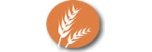 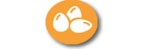 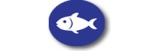 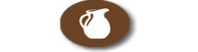 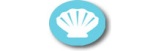 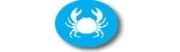 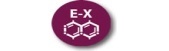 ELABORADO POR LUISA GONZALEZ SOMOZA (TÉCNICO SUPERIOR EN DIETETICA Y NUTRICION)~ MARZO 2020 ~~ MARZO 2020 ~~ MARZO 2020 ~~ MARZO 2020 ~~ MARZO 2020 ~LUNSMARTESMERCORESXOVESVENRES.2-Crema de cabaciña, cenoria e pataca.-Xamonciño de polo asado con ensalada de tomate.-Froita.3- Garavanzos con verduras e chourizo.-Salmón ao forno con ensalada de leituga e millo. -Natilla de chocolate.   4- Acelgas con patacas.-Macarróns con albóndigas. -Froita.5- Sopa de cocido. -Paella mixta. -Froita.6-Ensalada de pasta. -Bacalao en salsa con guisantes. -Froita.9- Xudías con patacas.-Empanada de zorza con ensalada de tomate e millo. -Bica10- Arroz con salchichas. -Redondo de tenreira con salsa de champiñóns.-Froita.11- Crema de cabaza, coliflor e pataca.-Merluza á cazola. -Froita.12-Lentellas con verduras.-Milanesa de polo con ensalada de leituga e millo. -Froita.                             13- Sopa de polo.-Arroz montañesa.-Froita.16- Crema de cabaciña, puerro e pataca.-Macarróns boloñesa. -Froita.17-Fabada. -Pizza de xamón e queixo. 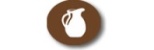 -Froita.18- Ensaladilla rusa. -Salmón ao forno con ensalada de tomate. -Iogur.19FESTIVO2023-Lentellas con verduras e chourizo.-Bacalao en salsa de verduras. -Froita.24-Sopa de polo. -Xamonciño de polo asado con patacas fritas.-Froita.25- Crema de cabaza, cabaciña e puerro.-Paella mixta. -Froita.26 -Espaguettis con tomate e queixo. -Merluza fritida con ensalada mixta. -Iogur.27-Xudías con patacas e ovo cocido. -Empanada de atún con ensalada de tomate. -Froita.30- Arroz milanesa. -Pasta tricolor con albóndigas. -Froita.31-Ensaladilla rusa. -Merluza á cazola. -Froita.